Lionel Messi, piłkarski geniusz XXI wiekuLionel Messi to postać kultowa zarówno dla Argentyny jak i dla całego świata futbolu. Geniusz, cudowne dziecko, magik, to tylko kilka przydomków, którymi można określić piłkarza Barcelony. Postać ta od wielu lat jest inspiracją dla młodych adeptów piłki nożnej i pokazuje, że granice w sporcie da się wielokrotnie pokonywać.Człowiek, który we współczesnym futbolu wielokrotnie dokonywał rzeczy niemożliwychLionel Messi bezsprzecznie uchodzi za geniusza piłki nożnej. Wraz z Cristiano Ronaldo tworzą duet, który we współczesnym futbolu osiągnął niemal wszystko. Talent w połączeniu z ciężką pracą zaowocował karierą obu zawodników obfitą w sukcesy. Choć w przypadku Argentyńczyka nie zawsze było kolorowo. Początki piłkarskiej drogi mogła pokrzyżować przypadłość genetyczna, za sprawą której piłkarz posiadał niski wzrost. Na szczęście trafił szybko pod skrzydła FC Barcelony - klubu, który pomógł mu przezwyciężyć trudności i wznieść go na wyżyny swoich umiejętności.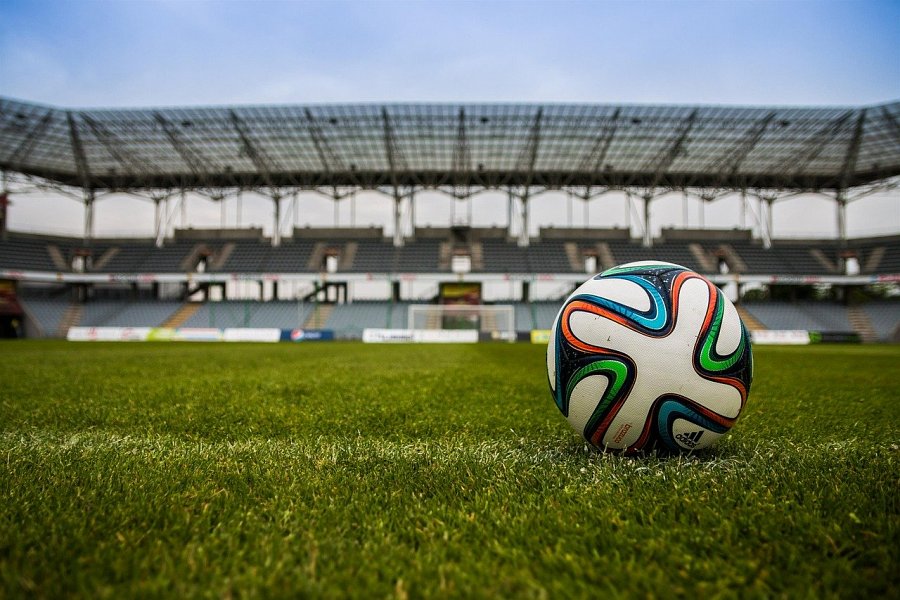 Lionel Messi - zawodnik z imponującą karierąLionel Messi wraz z Blaugraną osiągnął wszystko. Zdobywał najważniejsze puchary klubowe, sięgał wielokrotnie po mistrzostwa ligi, a także deklasował swoich konkurentów w licznych plebiscytach. I mimo że jego kariera powoli zmierza ku końcowi, to wciąż potrafi zachwycać swoją grą kibiców na całym świecie. Tacy piłkarze jak Lionel Messi nie zdarzają się zbyt często. Dlatego też podziwianie jego gry stanowi ogromną przyjemność. Więcej historii na temat Argentyńczyka znaleźć można na stronie internetowej firmy Etoto, gdzie w sekcji blogowej przybliżono sylwetkę piłkarza.